Методическая разработка. Конспект нод по художественно - эстетическому развитию (рисование) «Открытка на праздник  Победы», для детей средней 4-5 лет.Выполнила воспитатель Адиятова Гульсина Хусаиновна.                                        Дата проведения нод 6 мая 2024г.                                                                                   Приоритетная ОО «Художественно – эстетическое развитие».                                                                           Интеграция ОО «Речевое развитие», «Познавательное развитие», «Физическое развитие».                                                                                                            Цель: Закрепить умение создавать сюжет рисунка.
Задачи: 
• Продолжать воспитывать уважение к людям, защищавшим нашу Родину.
• Закрепить навыки работы с разными красками.
Материалы и оборудование: ½ альбомного листа А4 акварельной бумаги, акварельные краски,  кисти, баночка с водой, альбомный лист офисной бумаги А4.
Ход НОД
Воспитатель: -Дети, послушайте стихотворение – загадку Н. Ивановой «Что за праздник?»
В небе праздничный салют,
Фейерверки там и тут.
Поздравляет вся страна
Славных ветеранов.
А цветущая весна
Дарит им тюльпаны,
Дарит белую сирень.
Что за славный майский день?
 -Ребята, о каком празднике говорится в этом произведении?
Дети: о празднике «День Победы».
-А какого числа отмечает вся страна День Победы?
Дети: 9 Мая.
-Что произошло много лет назад в 1941 году с нашей страной и всем русским народом?
Дети: началась война.
- Ребята, предлагаю вам нарисовать для ветеранов в подарок открытку. Открытку нужно сделать нарядной, яркой, аккуратной и соответствующей теме праздника. Содержание открытки должно быть универсальным, чтобы её можно было подарить как женщине, так и мужчине. 
Сначала делаем весенний фон. Надо смочить лист бумаги водой широкой кистью и нанести на него желтую, зеленую и голубую акварельную краску. Затем приложить лист белой бумаги и разгладить ладошками, потом аккуратно снять его.       Дети, праздник День Победы празднуется весной, в мае, в то время, когда начинает цвести яблоня (Слайд 2). Поэтому на открытке предлагаю нарисовать веточку цветущей яблони. Коричневой гуашью нарисуем веточку. Обратите внимание, когда яблоня цветет листочков почти не видно, поэтому мы их нарисуем маленькими и очень мало. Возьмите на палитру два цвета зеленую и желтую. Обмакивая кисть сразу в два цвета нарисуем тонкой кистью маленькие листочки. Показ воспитателя. 
Далее нарисуем цветы. У яблони цветок состоит из 5 лепестков (Слайд 3).  Обратите внимание, что цветок не чисто белого цвета, а имеет розовый оттенок. На палитру выложите белую краску в двух местах. В одну добавьте малиновый цвет, чтобы получить розовый. И теперь окуная пальчик сначала в белую, а затем в розовую краску нарисуем цветы. Показ воспитателя.  
Пока наши цветы подсыхают в верхней части листа нарисуем голубей, голубь считается символом мира и надежды. Белой краской рисуем маленький овал, подрисовываем головку, крылышки как листочки и хвостик веером.  Показ воспитателя как надо рисовать голубей. 
Цветы наши уже высохли и мы желтой краской сделаем серединки.
Далее нарисуем гвоздики. (Слайд 4). Гвоздика – считается символом победы, цветком солдата победителя. Для этого нам понадобится красный цвет. Сначала рисуем веер, а затем зеленым цветом рисуем чашечки, тонкий стебель и узкие листочки.
Самостоятельная работа детей.
-Молодцы, получились очень красивые открытки, и вы можете их подарить ветеранам.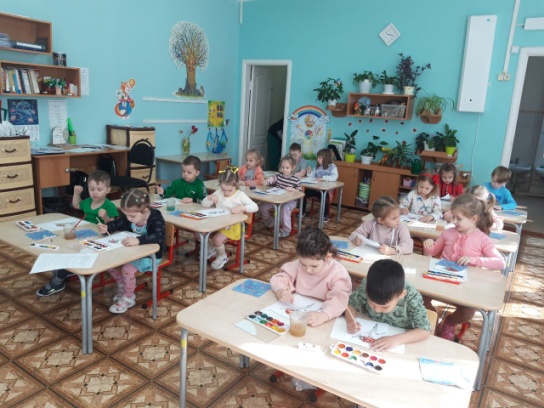 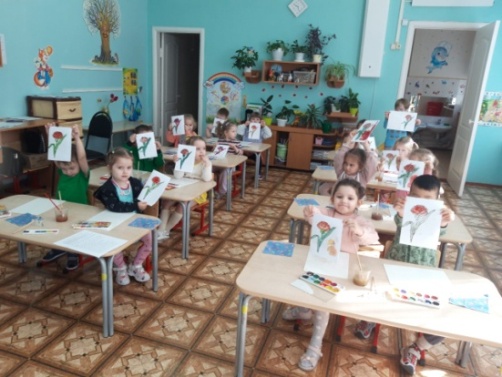 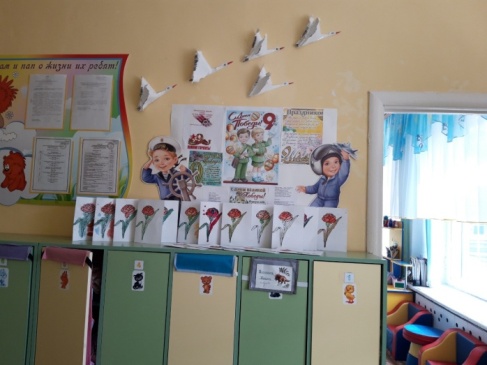 